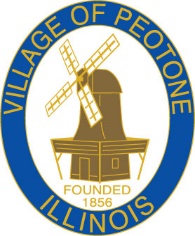 AGENDAPLANNING & ZONING COMMISSIONVILLAGE HALL.NOVEMBER 18, 20206:00 P.M.THE MEETING OF THE PLANNING AND ZONING COMMISSION SCHEDULED FOR NOVEMBER 18, 2020 HAS BEEN CANCELLED.